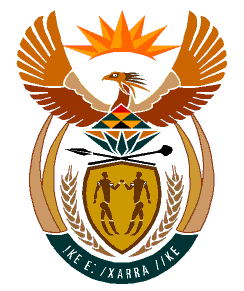 MINISTRY:HUMAN SETTLEMENTS, WATER AND SANITATIONREPUBLIC OF SOUTH AFRICANATIONAL ASSEMBLYQUESTION FOR WRITTEN REPLYQUESTION NO.: 22DATE OF PUBLICATION: 20 JUNE 2019Mr L J Basson (DA) to ask the Minister of Human Settlements, Water and Sanitation:(1)	On what date was the last (a)(i) Blue Drop and (ii) Green Drop assessments conducted and (b) report (i) prepared and (ii) published in each case;(2)	by what date will the next (a)(i) Blue Drop and (ii) Green Drop assessments be conducted and (b) report be (i) prepared and (ii) published?						          NW979EREPLY:(1)	(i) The last Blue Drop (BD) report assessments were conducted in 2014 and the report was published in January 2016. (ii) The last Green Drop (GD) assessments were conducted in 2013 and the report was published in 2014. (2)	(a) &(b) My Department has advised me that there are no plans to conduct Blue Drop and Green Drop assessments in the current financial year due to capacity and financial constraints.Honourable Member, I have been made aware that the Department is supposed to conduct Progress Assessment Tool (PAT) on a yearly basis to ensure that the Municipalities whose schemes were not compliant when the last Blue Drop and Green Drop Assessments were conducted do progressively address challenges identified.I wish to appeal to the Honourable Member to afford me an opportunity to look into the capacity and financial challenges that may have hampered the conduct of these assessments on a regular basis. 